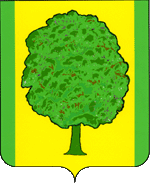 ТОСПарковское с/пСелянинаВалентинаАндреевнаТОСПарковское с/пЦыбаНадеждаВасильевнаТОСп. ШоссейныйНаливайкоЕленаАлександровнаТОСп. ЗеленыйЛукьяноваЛюбовьГеоргиевнаТОСПарковское с/пКачкоНатальяНиколаевнаТОСп. ЗападныйКарпетченкоЛюбовьЯковлевнаТОСРазъезд АчкасовоБеляеваАннаАлексеевна